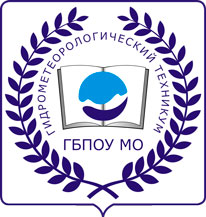 ГОСУДАРСТВЕННОЕ  БЮДЖЕТНОЕ ПРОФЕССИОНАЛЬНОЕ ОБРАЗОВАТЕЛЬНОЕ УЧРЕЖДЕНИЕ
МОСКОВСКОЙ ОБЛАСТИ«ГИДРОМЕТЕОРОЛОГИЧЕСКИЙ ТЕХНИКУМ»ПОЛОЖЕНИЕоб организации и о проведении Областной олимпиадыпрофессионального мастерства обучающихся по направлению общепрофессиональной подготовки «Основы электротехники и электроники»по специальностям среднего профессионального образования г. Балашиха  2019 г.1.Общие положения1.1. Настоящее положение об организации и проведении Областной олимпиады  профессионального мастерства обучающихся по специальностям среднего профессионального образования разработано в соответствии с нормативными документами:Федеральным законом от 29 декабря 2012 г. № 273-ФЗ «Об образовании в Российской Федерации», Указом Президента Российской Федерации от 6 апреля 2006 г. № 325 «О мерах государственной поддержки талантливой молодёжи» (в ред. Указа Президента Российской Федерации от 25 июля 2014 г. № 530), Порядком организации и осуществления образовательной деятельности по образовательным программам среднего профессионального образования, утверждённым приказом Министерства образования и науки Российской Федерации от 14 июня 2013 г. № 464 (в ред. Приказа Минобрнауки России от 15 декабря 2014 г. № 1580), пунктом 22 Комплекса мер по реализации Концепции общенациональной системы выявления и развития молодых талантов, утверждённого заместителем Председателя Правительства  Российской Федерации О.Ю. Голодец от 26 мая 2012 г. № 2405п-П8 и определяет порядок организации и проведения Областной олимпиады профессионального мастерства обучающихся по специальностям среднего профессионального образования по направлению общепрофессиональной подготовки «Основы электротехники и электроники».1.2. Областная олимпиада профессионального мастерства обучающихся по специальностям среднего профессионального образования по направлению общепрофессиональной подготовки «Основы электротехники и электроники» проводится в целях выявления наиболее одаренных и талантливых студентов, повышения качества профессионального образования специалистов среднего звена, дальнейшего совершенствования профессиональной компетентности, реализации творческого потенциала обучающихся, повышения мотивации и творческой активности педагогических работников в рамках наставничества обучающихся.1.3. Проведение Областной олимпиады профессионального мастерства обучающихся по специальностям среднего профессионального образования по направлению общепрофессиональной подготовки «Основы электротехники и электроники» направлено на решение следующих задач:проверка способностей студентов к самостоятельной профессиональной деятельности, совершенствование профессиональных умений, развитие профессионального мышления, способности к проектированию своей деятельности и конструктивному анализу ошибок в профессиональной деятельности, стимулирования студентов к дальнейшему профессиональному и личностному развитию, повышение интереса к будущей профессиональной деятельности;развитие конкурентной среды в сфере СПО, повышения престижности специальностей СПО;обмен передовым педагогическим опытом;развитие профессиональной ориентации граждан;повышение роли работодателей в обеспечении качества подготовки специалистов среднего звена;интеграция разработанного методического обеспечения Областной олимпиады, в том числе оценочных средств, в образовательный процесс.1.4. Ключевыми принципами Областной олимпиады профессионального мастерства являются информационная открытость, доступность, справедливость, партнерство и инновации.1.5. Областная олимпиада проводится на уровне субъекта Российской Федерации – на территории ГБПОУ МО «Гидрометеорологический техникум», в котором осуществляется подготовка по специальностям среднего профессионального образования по направлению общепрофессиональной подготовки «Основы электротехники и электроники».2. Содержание Областной олимпиадыпрофессионального мастерства обучающихся по специальностям среднего профессионального образования по направлению общепрофессиональной подготовки «Основы электротехники и электроники»2.1. Областная олимпиада по профильному направлению представляет собой соревнование, предусматривающее выполнение практикоориентированных конкурсных заданий.2.2. Конкурсные задания Областной олимпиады направлены на выявление теоретической и профессиональной подготовки участников Областной олимпиады (далее – участники), владения профессиональной лексикой, в том числе на иностранном языке, умения применять современные технологии, в том числе информационно-коммуникационные, а также на мотивацию участников к применению творческого подхода к профессиональной деятельности и высокой культуры труда.2.3. Областная олимпиада по профильному направлению включает в себя выполнение профессионального комплексного задания, нацеленного на демонстрацию знаний, умений, опыта в соответствии с видами профессиональной деятельности.2.4. Содержание и уровень сложности профессионального комплексного задания должно соответствовать федеральному государственному образовательному стандарту среднего профессионального образования по специальностям среднего профессионального образования по направлению общепрофессиональной подготовки «Основы электротехники и электроники» с учётом основных положений профессиональных стандартов и требований работодателей к уровню подготовки специалистов среднего звена.2.5. Для Областной олимпиады  по профильному направлению на основании шаблона разрабатывается фонд оценочных средств – комплекс методических оценочных средств, предназначенных для определения уровня сформированности компетенций участников Областной олимпиады (далее ФОС).2.6. ФОС для Областной олимпиады  по профильному направлению разрабатывается и утверждается образовательной организацией, на базе которой проходит Областная олимпиада, на основе примерных ФОС по  направлению общепрофессиональной подготовки «Основы электротехники и электроники»3. Организация проведения Областной олимпиады  по профильному направлению3.1. Для организационной поддержки, нормативного и методического обеспечения Областной олимпиады  ГБПОУ МО «Гидрометеорологический техникум»,  создает Координационную группу, в состав которой могут входить представители руководителей образовательных организаций, методических служб, руководящих и педагогических работников образовательных организаций, предприятий, организаций, ассоциаций, работодателей. 3.2. Координационная группа разрабатывает, утверждает и представляет на согласование в Министерство образования Московской области:Положение (регламент организации и проведения) Областной олимпиады;перечень образовательных организаций для проведения Областной олимпиады  на основании заявок;срок проведения Областной олимпиады.4. Участники Областной олимпиады4.1. К участию в Областной  олимпиаде допускаются студенты в возрасте до 25 лет, обучающиеся в образовательных организациях Московской области по программам подготовки специалистов среднего звена, но не более 1 человека от одной образовательной организации.	Направляющая сторона подаёт заявку по установленной форме (Приложение 1) в срок  до 12 октября 2019 г.  на адрес электронной почты: vip.lgivanova@mail.ru Заявка подписывается руководителем (заместителем руководителя) образовательной организации Московской области.4.2. Участник Областной олимпиады  должен иметь при себе:студенческий билет;документ, удостоверяющий личность;приказ с места учебы за подписью руководителя образовательной организации, заверенный печатью указанной организации.5. Организационная структура для проведения Областной олимпиады профессионального мастерства5.1. Для проведения Областной олимпиады  в ГБПОУ МО «Гидрометеорологический техникум»,  создается рабочая группа, группа разработчиков конкурсных заданий, жюри и апелляционная комиссия.5.2. Рабочая группа осуществляет организационное и методическое обеспечение проведения Областной олимпиады по профильному направлению, в том числе проверку полномочий участников и шифровку  участников.5.3. Группа разработчиков конкурсных заданий разрабатывает конкурсные задания в рамках ФОС по профильному направлению.Группа формируется организатором Областной олимпиады  из числа руководящих и педагогических работников образовательной организации, реализующих программы подготовки специалистов среднего звена, соответствующих профилям Областной олимпиады, представителей отраслевых РЦК, работодателей, профессиональных ассоциаций, бизнес-сообществ.5.4. Жюри оценивает результаты выполнения заданий участниками Областной олимпиады и, на основе проведённой оценки, определяет победителя и призёров Областной олимпиады.Состав жюри формируется организаторами Областной олимпиады, включает в себя не менее 5 членов из числа:представителей Министерства образования Московской области;руководителей и ведущих специалистов организаций отрасли, профессиональных ассоциаций, бизнес-сообществ, социальных партнёров;руководителей и  педагогических работников образовательных организаций, реализующих программы подготовки специалистов среднего звена, соответствующих профилям Областной олимпиады;членов группы разработчиков конкурсных заданий.5.5. Апелляционная комиссия рассматривает апелляционные заявления участников о несогласии с оценкой результатов выполнения заданий.Апелляционная комиссия формируется организаторами Областной олимпиады.В состав апелляционной комиссии Областной олимпиады входят представители образовательной организации, являющейся организатором Областной олимпиады, иные квалифицированные специалисты и эксперты по профилю Областной олимпиады.6. Проведение Областной олимпиадыпрофессионального мастерства6.1. Организатор Областной олимпиады утверждает Положение (порядок организации и проведения) Областной олимпиады профессионального мастерства обучающихся по специальностям среднего профессионального образования по направлению общепрофессиональной подготовки «Основы электротехники и электроники».6.2. Продолжительность Областной олимпиады профессионального мастерства обучающихся определяется организатором этапа на основе разработанного ФОС и составляет 1 календарный день.6.3. Место проведения Областной олимпиады профессионального мастерства обучающихся по специальностям среднего профессионального образования по направлению общепрофессиональной подготовки «Основы электротехники и электроники». ГБПОУ МО «Гидрометеорологический техникум»,  143982, Московская область г. Балашиха, Гидрогородок д. 3.6.4. Время проведения  Областной олимпиады  24.10.2019 г.  с 11.00 до 16.00. Регистрация участников  с 10.00 до 10.45.6.5. Организатор Областной олимпиады профессионального мастерства обучающихся обеспечивает информационное сопровождение проведения Областной олимпиады (наличие отдельной интернет-страницы, публикаций в региональной и местной прессе, сюжетов на телеканалах).6.6. Организатор Областной олимпиады профессионального мастерства обучающихся организует фото и видеосъемку. На основе отснятого материала готовит итоговый ролик продолжительностью не более 5 минут, в котором отражаются ключевые моменты и итоги олимпиады.6.7. Организатор Областной олимпиады размещает на официальном сайте организации не позднее чем через 10 дней после проведения этапа сводную ведомость оценок участников, фото- и видеоотчет.6.8. Участники Областной олимпиады прибывают к месту проведения с сопровождающими лицами, которые несут ответственность за поведение и безопасность участников Областной олимпиады в пути следования и в период проведения Областной олимпиады.6.9. Участники Областной олимпиады проходят регистрацию в соответствии с заявками.6.10. В день проведения Областной олимпиады проводится шифровка и жеребьевка участников, а также организационно-ознакомительные мероприятия, включающие в себя:инструктаж по технике безопасности и охране труда;ознакомление с рабочими местами и техническим оснащением;ознакомление с утвержденным организатором Порядком организации и проведения Областной олимпиады.6.11. В случае нарушения правил организации и проведения олимпиады, грубого нарушения технологии выполнения работ, правил техники безопасности участник может быть дисквалифицирован. При выполнении заданий не допускается использование участниками дополнительных материалов, электронных книг, мобильных телефонов.6.12. Результаты выполненных заданий оценивает жюри. В течение 1 часа после объявления результатов участник может подать апелляции в апелляционную комиссию.6.13. По итогам проведения Областной олимпиады составляется протокол жюри с указанием победителя и призеров Областной олимпиады, а также участников, получивших дополнительные поощрения.7. Оценивание результатов выполнения заданий, определение результатов Областной олимпиады7.1. Результаты выполнения заданий оцениваются согласно критериям, указанным в ФОС Областной олимпиады по каждому заданию.7.2. Победитель и призеры Областной олимпиады определяются по лучшим показателям (баллам) выполнения конкурсных заданий. При равенстве показателей предпочтение отдается участнику, имеющему лучший результат за выполнение профессиональных заданий 3-го этапа.7.3. Участник, имеющий первый результат, является победителем Областной олимпиады. Победителю присуждается первое место.7.4. Участники, имеющие второй и третий результаты, являются призёрами Областной олимпиады. Им присуждается второе и третье место.7.5. Участникам, показавшим высокие результаты выполнения профессионального комплексного задания, высокую культуру труда, творческий подход к выполнению заданий, решением жюри могут быть установлены дополнительные поощрения (номинации).8. Финансовое обеспечение проведения регионального этапа Всероссийской олимпиадыПроезд, проживание, питание, медицинское и транспортное обслуживание участников и сопровождающих их лиц обеспечиваются за счет средств направляющей стороны.УТВЕРЖДАЮ:                                                                          директор ГБПОУ  МО  «Гидрометеорологический техникум»                                                                            __________________ И.П. Никитина«____» ________________ 2019 г.